Eötvös Loránd Tudományegyetem Természettudományi KarHallgatói ÖnkormányzatPályázat a Földrajz- és Földtudományi szakterületi koordinátori tisztségre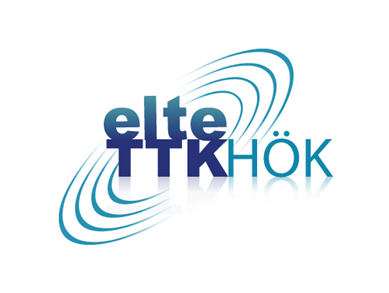 Csóka Krisztián Földtudomány II. évfolyamBemutatkozás

Csóka Krisztián vagyok, másodéves földtudomány BSc hallgató geofizika szakirányon. A szakterület közéletében, mint mentor dolgoztam tavaly, illetve 2012 szeptembere óta Földrajz- Földtudományi Intézeti tanácstag is vagyok. A kar külügyi részén is aktívan tevékenykedem, mint külügyi mentor és külügyi csoporttag.MotivációHallgatói jogviszonyom kezdete óta folyamatosan jobban és jobban „lépek be” a közéletbe, s ahogyan bekapcsolódtam annó, és most a Földrajz- és Földtudományi szakterületi koordinátori tisztségre pályázom, a fő bátorítás mindig is szakterület többi tagjától jött.
Számomra ez azt igazolja, hogy van értelme aktívan tevékenykedni, jól dolgozni, segíteni másokon, s szeretném ezt az elfoglaltságot minél magasabb szinten folytatni, mellyel e koordinátori tisztség különösen kitüntetne.TervekA tisztséget legalább évre szeretném vállalni. Ez az időszak teljesen felölelne minden eseményt, ami csak szakterületünk életében történhet, ráadásul a mostani felsőoktatással kapcsolatos történések okán úgy érzem, különösen teljes értékű és sűrű lesz az elkövetkezendő. Terveimet, ötleteimet alább foglalnám össze.Időszakom alatt egyik fő célom, hogy általában a szakterületünk gondolkodását formálnám a nyitottság, együttműködés felé. E téren sose szenvedtünk nagyobb hiányt, de természetesen mindig van hova fejlődni. Megfelelő feladatkör- és munkaelosztásra van szükség, s ehhez kell valaki kellő önbizalommal és elhatározással. Főleg azt kell megváltoztatni, hogy a noszogatás és kirovás helyett értelmesen, megbeszélésen, mások képességeinek ismeretén alapozva dolgozzunk. Ehhez elsősorban (aktív) ember kell, melyre eztán kitérek.BevonásEgy örökké visszatérő pont, melynek jelentősége sose hagy alább. Utánpótlás, márpedig jó és alkalmas utánpótlás kell. S nem csak több társasági arc kell, hanem olyképp tevékeny hallgató is, akit a szakmai, tudományos elfoglaltságok érdeklik jobban. Minél szélesebb repertoárunk van a szakterület közéletében résztvevőkből, minél másabbak s többet tudnak, annál több posztra leszünk képesek alkalmas személyt tenni, s nem kell kényszerdöntéseket hoznunk.
Meg kell ragadnunk az újakat legelején kezdve, különben kvázi elvesznek utána. Olyan képet kell mutatnunk feléjük, melyben bár benne van a klasszikus jó arc, könnyen elérhető, mindig kész mentor és más segítő, de mindenképp kell komolyságot is tükröznünk. Ehhez részben szűrni kell a mentorokat, másrészt úgy is kell felkészíteni őket.A szakmai érdemek, lehetőségek véleményem szerint jobb képet nyújtanának, s ezzel elérnénk több embert. Ehhez kapcsolódóan szeretnék ősz folyamán egy olyan előadást rendezni, melyre alapvetően felsőbb évesek beszélnének szakirányról, lehetőségekről, szakmai és tudományos munkáról, kifejezetten gólyáknak.CsapatépítésAz emberek puszta megléte még elégtelen feltétel. A tavalyi gárda által képviselt vonalat folytatni kívánnám, hogy a főleg mentorokra, képviselőkre alapuló jó csapatmunka fennmaradjon, s egy olyan társaság alakuljon ki, mely nem csak a munkában van együtt, hanem azt élvezik is, s pozitív, vonzó képet mutatnak a gólyáknak. A tagok időbeosztásától függően, ahogy már ebben az évben is tesszük, számos különféle csapatépítő esemény, összejövetelt kívánom, hogy szerveződjön, akár általam, akár bárki által, aki kedvet érez rá.ProgramokA korrepetálási rendszer felfuttatása lenne egyik fő feladat, mely tavaly kezdődött s idénre kéne kiforrnia. Tudományos téren, minthogy szakterületünkön itt jelentős részben a Földrajzos Klub a Hallgatókért és a Tudományért Egyesület folytat e terén munkát, melyet mint koordinátor teljes mértékben támogatok s segítenék nekik, bármire is merül fel igény. 
A jó kapcsolat fenntartása alapvető, ezt személyi hálókon keresztül, az egyesület és a szakterület tagjai közötti (mely két halmaz jórészt fedi egymást) ismeretség jó karban tartása, esetleges viták elsimítása által tehetjük meg.
Az elkövetkező időszakban fog a III. Geográfus Találkozó Budapesten lezajlani, szakterületünk rendezésében. Bár a fő rendezői munka az előző koordinátor égisze alatt fog lezajlani (mint aki szervezését elkezdte), természetesen teljesen vele együttműködve kívánom a rendezvény akadálymentes, sikeres levezetését felügyelni s részt venni benne.A könnyed téren már most is széles programkínálatunk van, a fő szerepem ezek fenntartása, esetleges gondok gyors elhárítása lenne. Több rendezvény kapcsán is felmerültek kételyek, bizonyos hiányosságok, elégtelenszervezés vagy más okból. Ezeket felülvizsgálnám, hibákat azonosítandó és elhárítandó, hogy a jövőben a jó beszámolók jellemezzenek egy-egy eseményt. Itt is fontos szerepet kap a megfelelő emberek megfelelő helyre kerülése, hogy a bevonás fontosságát hangsúlyozzam.Diploma utánA gólyáknak tartandó tájékoztatón túl kezdeményeznék egy olyan előadássorozatot, melyben már végzett, dolgozó, főleg földtudományi szakos volt hallgatók beszélnének tapasztalataikról (lévén földrajzosoknak már létezik egy e fajta előadásuk). Ehhez olyan ismeretségekre van szükségünk, mely igénybe veszi a szakterület egészét, különös tekintettel az idősebbekre, az ő szociális tőkéjüket felhasználva megkeresni végzetteket.TapasztalatcsereBár mindig be kell vonnunk újakat, a „öregeket” se szabad elhanyagolnunk. Részint tapasztalatuk által, mely rengeteg segíthet bármilyen ügyben, s hogy ne kelljen újra felfedeznünk, kitalálnunk amúgy régen bevált módszereket, részben kapcsolati tőkéjük értékesek számunkra. Itt számítok mind a Földrajzos Klub nyújtotta segítségre (tekintettel arra, hogy nagyszámú idősebb hallgatót ölel fel), mind általában bárkijére, aki hozzá tud adni valamit, tud szólni egy végzett ismerősnek, illetve a szakterületet korábban irányító tagokra. Velük szeretném feleleveníteni a kommunikációt amolyan „újak és régiek” beszélgetések formájában, melyre akár a Szakterületi Bizottságokon, akár azon kívül kerülhetne sor.KülügyMint külügyben aktív személy, ez az irányvonal szinte természetes mód merül fel számomra. A létezi csatornák népszerűsítése (főképp a különféle facebook-os oldalak) az egyik kulcs, a másik oldalról az EGEA Budapest entity-vel való jó viszonyunk ápolandó, a szakterület aktívan részt venne a közös munkában. Ennek kapcsán például a Lágymányosi Egyetemi Napok alatt fogadnánk egy másik entity látogatását, de további cserékben, látogatásokban való közreműködésünket is teljes mértékkel támogatni kívánom.EgyébHa nem is a konkrét tervekbe sorolandó, de mindenképp meg szeretném jegyezni, hogy a jelenlegi felsőoktatással kapcsolatban zajló dolgok kapcsán egyértelmű álláspontot kell képviselnünk. Érthető kommunikáció kell, a TTK HÖK és a szakterület(ek) szerepének tisztázása. A köd nehezen múlik, és sok mítosz lengi körbe az átlaghallgatót. A kapocs pedig mi, szakterületi vezetők, aktív személyek vagyunk. Nyitottsággal, átláthatósággal, egy jó csapattal, és azzal a szándékommal, hogy gyakrabban megkeressünk olyanokat, akik ha nem is aktív mindennapi tagok, képesek hozzátenni valamit a szakterülethez, mint ő velük és értük foglalkozóknak annak kell látszódnunk, akik vagyunk, és ne hagyjunk kételyt. A mentorok szerepe elsőrangú, az első benyomás pedig kulcsfontosságú. Meglátásom szerint ez tavaly jó eredménnyel zárult, ebből nem szabad alábbhagynunk.

Jó reklám kell magunknak, és a legjobb az a személyes kapcsolat. Természetesen e mellett ápolnunk kell más csatornákat is, így például az oly domináló facebookos hálózatainkat.ZárszóKöszönhetően az előző szakterületi koordinátor munkásságának, és vele való együttműködésünknek, pályázatomban nem annyira új dolgokra, mint a meglévők finomítása, gondok átvizsgálása, együttműködésre és személyi kapcsolat jellegű kérdésekre fordítanám a legtöbb figyelmet. Ha ezeket elegyengetjük, létrehozunk egy jó kommunikációt hallgató és szakterületi vezetők között, mely által hallgató és a HÖK között is helyreállítjuk a kapcsolatot.

Célom formálni szakterületünk úgy, hogy hogy jól érezzék itt maguk az emberek, bátran állítsa magáról hogy ő A Szakterület, jó munkát végezzünk mások előnyére. A szakterületek adják a Hallgatói Önkormányzat javát, s a szakterületek maguk a hallgatók és az ő általuk véghezvitt tevékenység. Ha az egyenlet alapját helyrerakjuk, hiszem, hogy a többi is követi majd azt.

Végezetül köszönöm, hogy elolvastad a pályázatomat. Bármilyen kérdést, észrevételt szívesen fogadok személyesen, e-mailben vagy facebookon megkeresve.Tisztelettel,
2013.02.26
BudapestCsóka Krisztián